Sinds 1 november 2023 werken AV Henri Serruys en Az Damiaan nauw samen als 
AZ Oostende.De eenmaking van de twee ziekenhuizen resulteert in excellente zorg dicht bij huis voor zowel de Oostendenaar als voor de inwoners van de ruime regio. Met gebundelde krachten wordt de zorg in het nieuwe AZ Oostende naar een nog hoger niveau getild én breiden we het aanbod aan specialisaties verder uit. We staan garant voor een toegankelijke en efficiënte dienstverlening en onderstrepen onze ambitie om zorg van topkwaliteit te leveren en voortdurend te innoveren.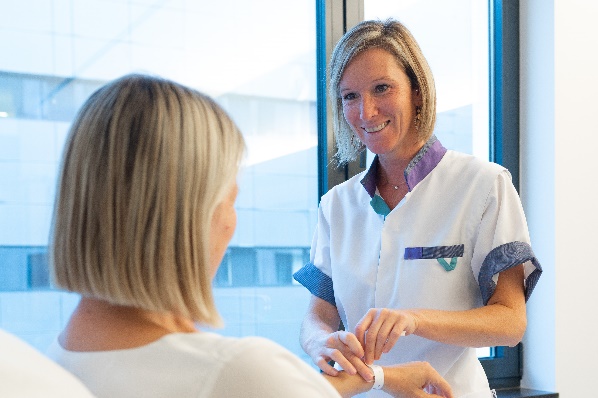 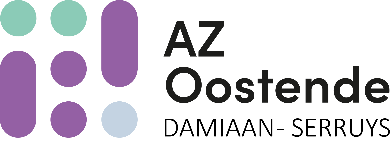 Voor onze functie gespecialiseerde spoedopname met erkende MUG-functie zijn wij op zoek naar ARTSEN-SPECIALISTEN IN DE URGENTIEGENEESKUNDE,ACUTE GENEESKUNDE EN/OF HOUDERS VAN HET BREVET ACUTE GENEESKUNDE(m/v) - deeltijdsAz Oostende is sinds 1/11/2023 een samenwerking van Az Damiaan en het Serruysziekenhuis en verwacht in beide functies gespecialiseerde spoedopname jaarlijks 45.000 à 50.000 spoedcontacten. Eenmaking van de dienst spoedopname is voorzien in 2025. AanbodBent u ervaren en flexibel, dan kunnen wij u afhankelijk van uw eigen agenda een aantal shifts laten invullen in een uitdagende omgeving.De startdatum is in onderling overleg te bepalen.Interesse?Richt uw sollicitatiebrief met cv aan dr. Sabine Gerniers, medisch directeur AZ Oostende, Gouwelozestraat 100, 8400 Oostende en/of via e-mail sabine.gerniers@azoostende.be)